Виртуальная экскурсия в Эрмитаж  Санкт-Петербург, Россия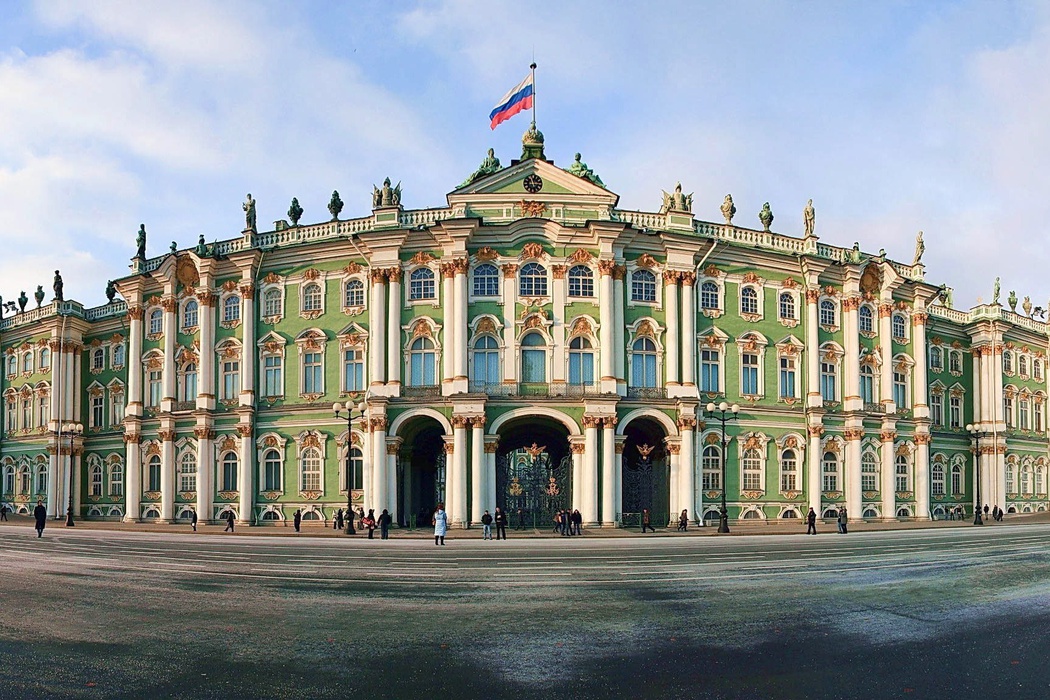 Перейти по ссылке: Эрмитаж  